LFP Jumpstart Lesson 6 – The Parts of a Right Triangle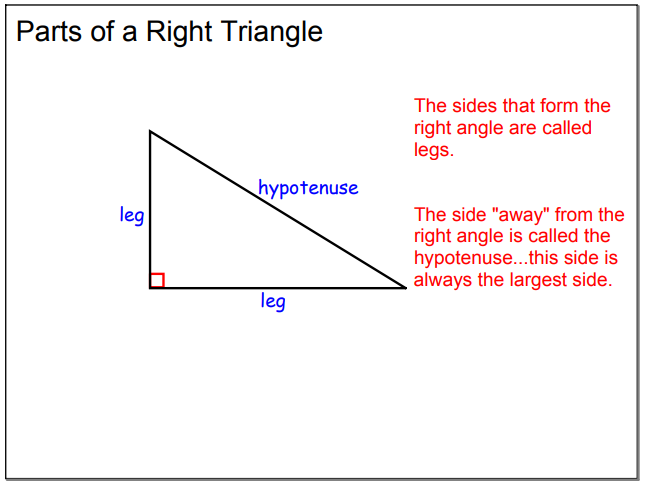 